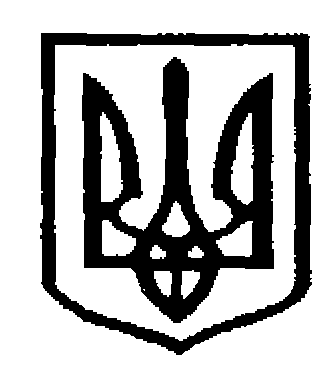 У К Р А Ї Н АЧернівецька міська радаУ П Р А В Л I Н Н Я   О С В I Т Ивул. Героїв Майдану, 176, м. Чернівці, 58029 тел./факс (0372) 53-30-87,  E-mail: osvitacv@gmail.com  Код ЄДРПОУ №02147345Про облаштування  доріг та 				                                           вулиць біля закладів освіти	Відповідно до листа  департаменту освіти і науки Чернівецької обласної державної адміністрації від 27.07.2018 року № 01-31/1949 «Про  облаштування доріг та вулиць біля закладів освіти», протоколу селекторної наради з актуальних питань впровадження Концепції реалізації державної політики у сфері реформування загальної середньої освіти «Нова українська школа» від 17.07.2018  та з метою забезпечення безпеки дорожнього руху та попередження дитячого дорожньо-транспортного травматизму на території області в рамках підготовки  закладів освіти до нового навчального року Департамент освіти і науки облдержадміністрації рекомендує керівникам закладів освіти обстежити вулично-шляхові мережі, які прилягають до території закладів освіти, а саме: 		-  наявність пішохідних переходів;	- наявність необхідних попереджувальних дорожніх знаків («Діти», «Пішохідний перехід», «Обмеження максимальної швидкості», «Пагорб» тощо), їх стан, необхідність ремонту та поновлення, заміни;	-  необхідність в установленні нових попереджувальних знаків;	- забезпечення нормативної видимості технічних засобів регулювання дорожнього руху (підрізання гілок дерев, кущів тощо);	- поновлення горизонтальної дорожньої розмітки;	- наявність та стан пристроїв примусового зниження швидкості (лежачих поліцейських);	- стан дорожнього полотна та обочин;	- стан  тротуарів (пішохідних та велосипедних доріжок);	- наявність огорожі між тротуаром (пішохідною доріжкою) та дорогою;	- обстеження ділянок руху (схеми маршрутів) шкільних автобусів;	- наявність світлофорів, їх технічний стан.Керівникам закладів освіти Чернівецької міської ради до 02 серпня 2018 року направити пропозиції для узагальнення на електронну адресу: ruslan.1983.rf@gmail.com  Заступник начальника управління  освіти                                 Чернівецької міської ради                                                        Н.П. ВітковськаФедюк Р.Ю., 53-61-5930.07.2018 № 01-34/1626Керівникам закладів освіти